ОТМЕНА ЗАПРЕТА ПИЩЕВОЙ ПРОДУКЦИИ ПРОИЗВОДСТВА ООО «ЯРЦЕВСКИЙ КОМБИНАТ АЛКОГОЛЬНЫХ И БЕЗАЛКОГОЛЬНЫХ НАПИТКОВ»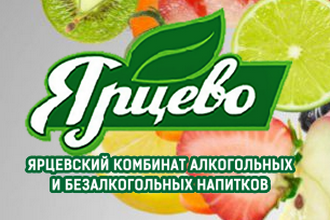 Житковичский районный ЦГЭ сообщает, что постановлением Заместителя Министра – Главного государственного санитарного врача Республики Беларусь от 20.12.2023 № 28 отменен запрет ввоза на территорию Республики Беларусь, реализации, хранения, транспортировки, использования пищевой продукции производства общества с ограниченной ответственностью «Ярцевский комбинат алкогольных и безалкогольных напитков» (Россия, Московская область, г. Пушкино, микрорайон Серебрянка, дом 14, помещение 1), установленный постановлением от 28.08 .2023 № 19.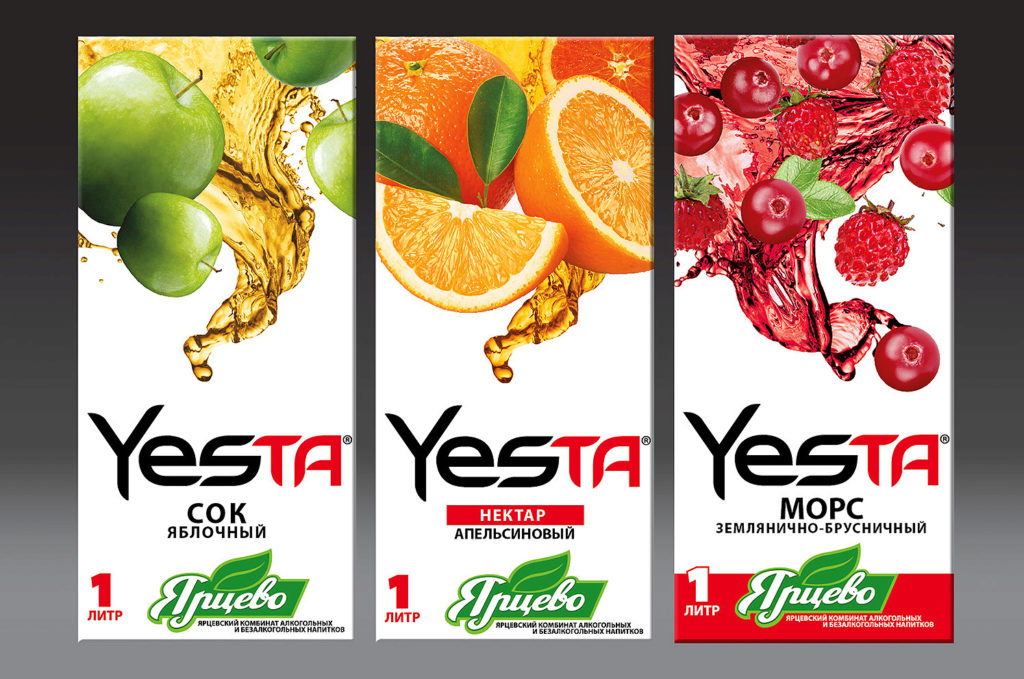 